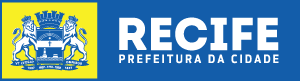 GABINETE DE IMPRENSAProgramaçãoSDSJPSDDH:21 e 22V Conferência Municipal da Pessoa com Deficiência08:00 ás 17:00Tema: Não há Controle sem a Participação Social           SDSJPDDH23/08Feirão de Empregabilidade09:00 ás 13:00UNINASSAU, Grupo Pontes e Secretaria de Trabalho, Qualificação e Empreendedorismo23/08IV Luau do Projeto Praia sem Barreiras18:00 ás 22:00SDSJPDDH26/08EFICIART - Exposição de produtos confeccionados por artistas com deficiência na Estação Central do Metrorec09:00 ás 17:00SDSJPDDH27/08EFICIART - Exposição de produtos confeccionados por artistas com deficiência na Estação Central do Metrorec09:00 ás 17:00SDSJPDDH28/08Visita guiada com acessibilidade ao Museu de Arte Moderna do Recife - MAMAM14:00 ÁS 16:00Secretaria de Cultura